欢迎订阅2021年度《中国科学基金》（中文刊）刊号：CN 11-1730/N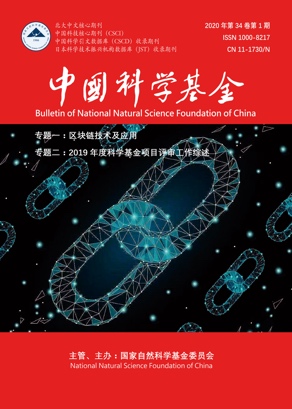 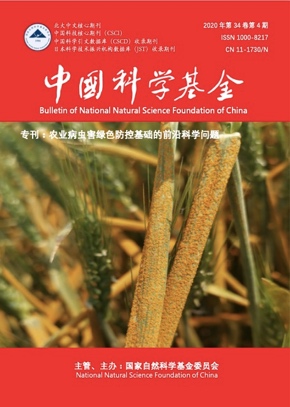 《中国科学基金》（中文刊）是由国家自然科学基金委员会主管、主办的综合性期刊,为双月刊，已被北大核心、CSCI、CSCD等国内各主要检索系统及日本《科学技术文献速报》等国外部分重要检索系统收录。主要报道和介绍国家自然科学基金委员重要资助政策、项目研究进展、优秀成果以及科学基金管理经验，为科学家、科研机构及决策部门提供指导与参考。《中国科学基金》全年6期，定价￥600元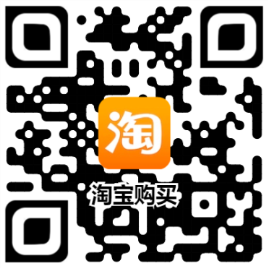 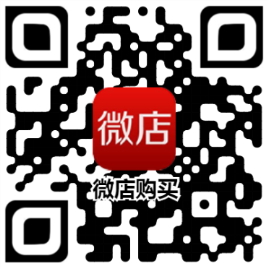 地    址：北京市海淀区双清路83号          国家自然科学基金委员会科学基金杂志社邮    编：100085联 系 人：刘  敏E- mail ：zgkxjj@nsfc.gov.cn联系电话：010-62326880银行户名：国家自然科学基金委员会科学基金杂志社开户银行：中国工商银行北京北太平庄支行帐    号：0200010009200062483订阅注意事项：欲在科学基金杂志社订阅者，请填写“国家自然科学基金委员会科学基金杂志社2021年期刊订阅回执”，请详细填写订阅单位全称、纳税人识别号或统一社会信用代码、地址、邮编、联系人及联系电话、Email，字迹要工整，金额要与汇款单相符合。请将订阅回执和汇款（银行转账）凭据发送至电子邮箱反馈我们，以便查帐。款到后我们会将电子发票以邮件形式发送至联系人邮箱，请注意查收。订刊截止日为2021年1月20日。2021年《中国科学基金》（中文刊）征订存根注：此联由订刊者留存，以备查询。国家自然科学基金委员会科学基金杂志社2021年期刊订阅回执□个人订阅   □单位订阅       年   月   日订阅单位订阅单位期刊定价期刊定价订阅份数金额全年600元（6期）全年600元（6期）¥        元总计大写万   仟   佰   拾   元整万   仟   佰   拾   元整万   仟   佰   拾   元整汇款日期经办人出版单位国家自然科学基金委员会科学基金杂志社国家自然科学基金委员会科学基金杂志社国家自然科学基金委员会科学基金杂志社联系电话010-62326880010-62326880010-62326880订阅单位纳税人识别号或统一社会信用代码邮寄地址邮政编码联系人联系电话Email刊  名全年订价订阅份数金 额中国科学基金（中文刊）600.00元¥    元总计（大写）万   仟   佰   拾   元整万   仟   佰   拾   元整万   仟   佰   拾   元整